Правила здорового образа жизни1. Заниматься физической культурой, хотя бы 30 мин в день.2. Рационально питайтесь. Ешьте больше пищи, содержащей клетчатку и цельные зерна, и меньше – пищу, содержащую сахар и приготовленную из пшеничной муки. 3. Избегайте избыточного веса, не ужинайте позднее 6 часов вечера. Питайтесь не реже 3 раза в день. 4. В течение дня пейте больше жидкости. К тому же это благотворно сказывается на состоянии кожи, позволяя продлить ее молодость. 5. Соблюдайте режим дня. Ложитесь и вставайте в одно и то же время. Это самый простой совет выглядеть красивым, здоровым и отдохнувшим. 6. Будьте психологически уравновешены. Не нервничайте.7. Закаливайте свой организм. 8. Не курите, не злоупотребляйте алкоголем и другими вредными привычками. 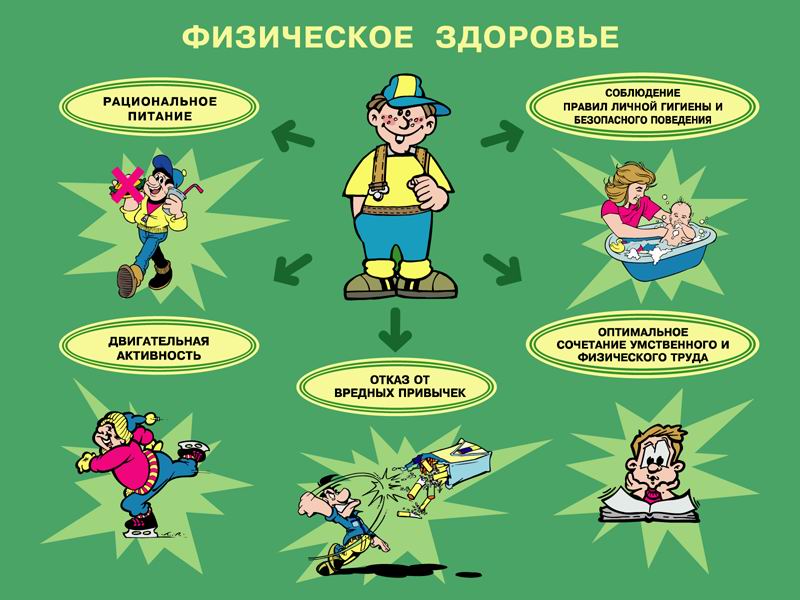 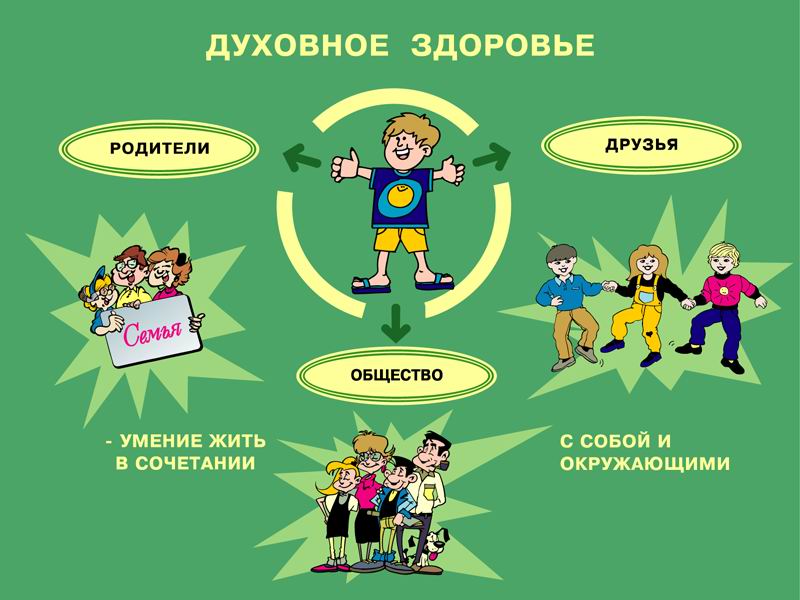 Подготовила: Л.Б Кадочникова, социальный педагог  отделения психолого-педагогической помощиБюджетное учреждение Ханты-Мансийского округа – Югры «Радужнинский реабилитационный центр для детей и подростков с ограниченными возможностями»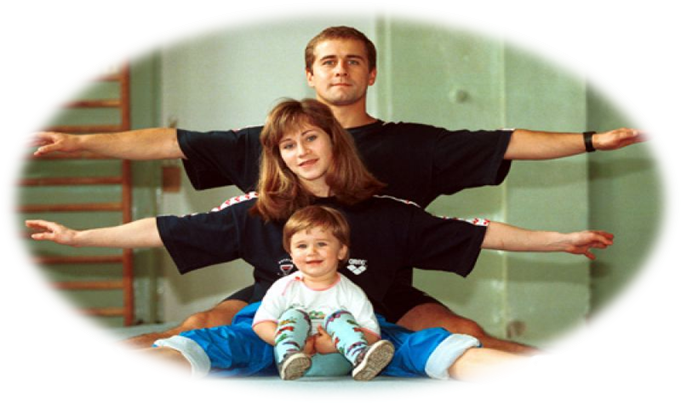 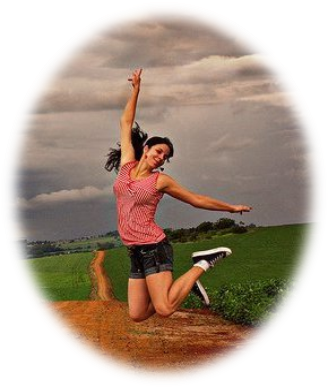 г. Радужный, 2019 г.Здоровье – это самое дорогое, самый драгоценный дар, который получил человек от природы!Слагаемые здоровья:Возможность вести здоровый образ жизни зависит:- от состояния здоровья;- от условий обитания (климат, жилище);- от экономических условий (питание, одежда, работа, отдых);- от наличия полезных привычек (соблюдение гигиены, закаливание);- от отсутствия вредных привычек (курение, пьянство, наркомания, малоподвижный образ жизни  и др.).СКАЗКА О ЗДОРОВЬЕВ одной стране когда-тоЖил-был один король.Имел он много злата,Но был совсем больной.Он очень мало двигалсяИ очень много ел.И каждый день, и каждый часВсе больше он толстел.Одышка и мигрениИзмучили его.Плохое настроениеТипично для него.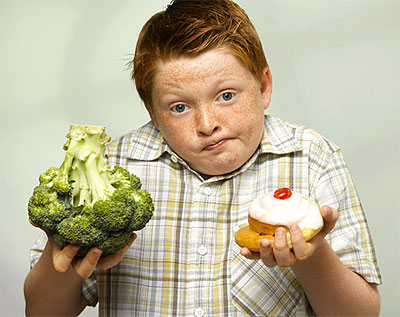 Он раздражен, капризен –Не знает почему.Здоровый образ жизни был незнаком ему.Росли у него детки.Придворный эскулапМикстурами,   таблеткамиЗакармливать их рад.Больными были деткиИ слушали его.И повторяли детствоПапаши своего.Волшебник ВалеологЯвился во дворец.И потому счастливыйУ сказки сей конец.Волшебник ВалеологСказал: «Долой врача!»Вам просто не хватаетПрыгучего мяча.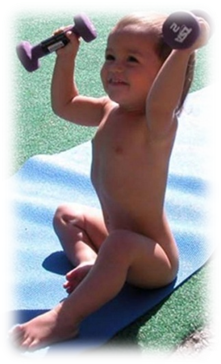 Вам надо больше двигаться,В походы, в лес ходитьИ меньше нужно времениВ столовой проводить.Вы подружитесь с солнцем,Со свежим воздухом, водой.Отступят все болезни,Промчатся стороной.Несите людям радость,Добро и сердца свет.И будете здоровыВы много-много лет.